TIME TABLE FOR FIRST SEMESTER M.TECH (INFORMATION TECHNOLOGY) FOR THE SESSION 2023-24W.E.F. 11.09.2023Computational Intelligence(CI)- Ms. SthitapragyanMohanty			     Advanced Algorithm Design(AAD) - Ms. Jayashree Dev Data Mining(DM)- Mr. J.Chandrakant BadjenaResearch Methodology and Intellectual Property Rights (RM & IPR)- Other Department	MME-Mathmatical Methods in Engineering:  Advanced Data Structures & Algorithm Lab - Ms. Jayashree Dev			 Computing Lab-I – Dr.Ranjan Kumar Dash/ Ms. Swati LipsaROOM NO. B-412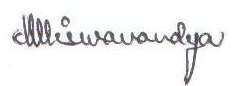 PIC, TIME TABLETIMEDAY9:00 AM-10.00 AM10-11 AM11-12 AM-12-1 PM1-2 PM2-3 PM3-4 PM4-5 PMMONDAYMME (A-410)MME (A-410)DM        AADBREAKTUESDAYCIAADBREAKRM &IPR (A-410)WEDNESDAYDMBREAKCOMPUTING LAB-ICOMPUTING LAB-ITHURSDAYRM &IPR (A-410)ADSA LABADSA LABBREAKDMCIFRIDAYMME (A-410)ADSA LABADSA LABAADBREAKCOMPUTING LAB-ICOMPUTING LAB-ICISATURDAYREMEDIAL CLASSES, STUDENT MENTORING, INDUSTRIAL VISITS ETC. ON 1ST AND 3RD SATURDAYS OF EVERY MONTHREMEDIAL CLASSES, STUDENT MENTORING, INDUSTRIAL VISITS ETC. ON 1ST AND 3RD SATURDAYS OF EVERY MONTHREMEDIAL CLASSES, STUDENT MENTORING, INDUSTRIAL VISITS ETC. ON 1ST AND 3RD SATURDAYS OF EVERY MONTHREMEDIAL CLASSES, STUDENT MENTORING, INDUSTRIAL VISITS ETC. ON 1ST AND 3RD SATURDAYS OF EVERY MONTHREMEDIAL CLASSES, STUDENT MENTORING, INDUSTRIAL VISITS ETC. ON 1ST AND 3RD SATURDAYS OF EVERY MONTHREMEDIAL CLASSES, STUDENT MENTORING, INDUSTRIAL VISITS ETC. ON 1ST AND 3RD SATURDAYS OF EVERY MONTHREMEDIAL CLASSES, STUDENT MENTORING, INDUSTRIAL VISITS ETC. ON 1ST AND 3RD SATURDAYS OF EVERY MONTHREMEDIAL CLASSES, STUDENT MENTORING, INDUSTRIAL VISITS ETC. ON 1ST AND 3RD SATURDAYS OF EVERY MONTH